Муниципальное бюджетное дошкольное образовательное учреждениемуниципального образования «город Бугуруслан»«Детский сад общеразвивающего вида №23»с приоритетным осуществлением физического развития воспитанников(МБДОУ «Д/с №23»)461637 Оренбургская обл., г. Бугуруслан, ул. Заводская, д. 10аТелефон: 8 (35352) 4-29-54E-mail: natalya-leontjewa@yandex.ru___________________________________________________________________Отчет о проведении профилактического мероприятия «Горка»с 25 декабря 2017 года по 10 января 2018 года в МБДОУ «Д/с №23»С наступлением зимы потенциальных опасностей на улице становится больше, следовательно, актуальна проблема формирования у детей навыков безопасного поведения в зимнее время года. Мы, взрослые, должны не просто оградить ребенка от опасностей, которые встречаются в зимнее время года, а подготовить  к возможной встрече с ними, привить им навыки безопасного поведения.В целях повышения безопасности детей в зимнее время года в МБДОУ «Д/с №23» прошло профилактическое мероприятие «Горка» в период с 25 декабря 2017 года по 10 января 2018 года. Руководителем ДОУ издан приказ «О проведении профилактического мероприятия «Горка» в МБДОУ «Д/с №23».Старшим воспитателем был составлен план мероприятий по проведению профилактического мероприятия «Горка». Намечена работа с персоналом, детьми и родителями.         Старший воспитатель МБДОУ «Д/с №23»                                   С.Н. СельцинаФотоотчет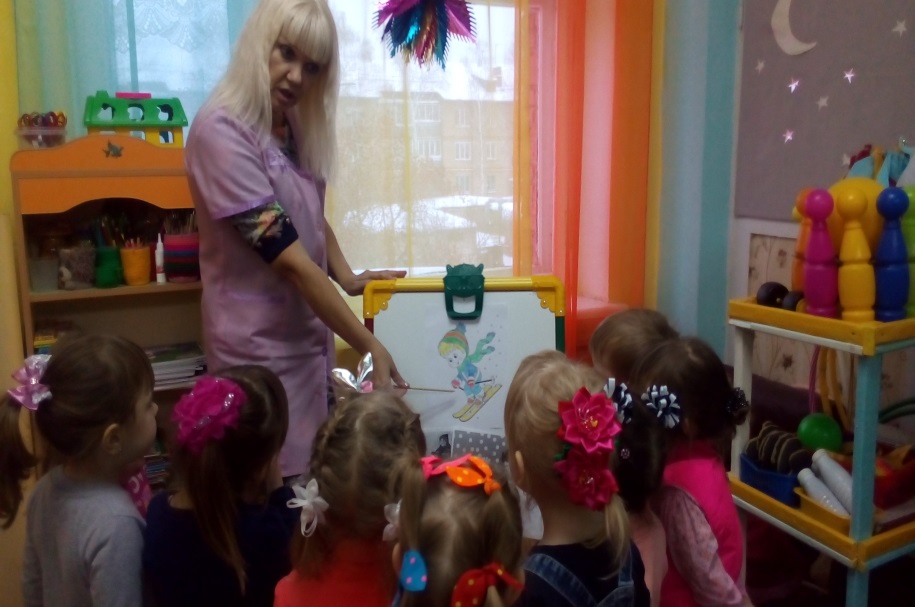 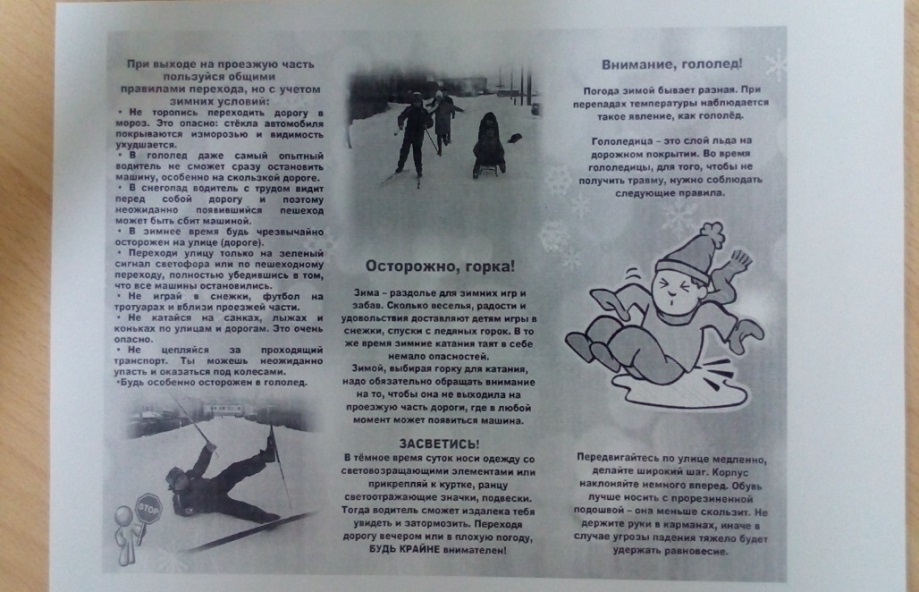 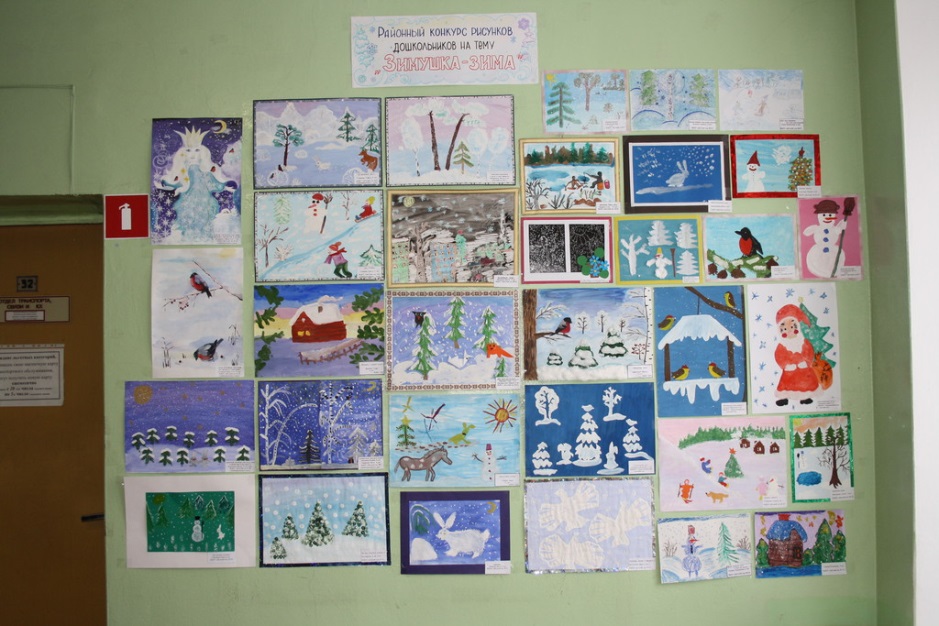 №Планируемые мероприятияВремяпроведенияОтветственный исполнительПодготовительный этапПодготовительный этапПодготовительный этапПодготовительный этап1.Разработка, утверждение и согласование плана по проведению профилактического мероприятия «ГОРКА»  в МБДОУ «Д/с №23».25.12.2017г.Заведующий ДОУ  Старший воспитатель  2.Информирование о проведении профи-лактического мероприятия «ГОРКА»  в МБДОУ «Д/с №23» родителей (законных представителей) воспитанников, педагогов.26.12.2017г.Заведующий ДОУ  Воспитатели группНаименование мероприятия с детьмиНаименование мероприятия с детьмиНаименование мероприятия с детьмиНаименование мероприятия с детьми1.«Минутка безопасности»: 1.Беседы:- «Гололед»- «Не ходи по льду водоемов»;- «Обходи стороной скользкие места»;- «Нельзя на морозе лизать металл»;- «Осторожно, сосульки!»;- «Не ешь снег и сосульки»;-  «Зимой одевайся теплее»;- «Правила поведения на прогулке в детском саду»;- «Зимой на горке»;  - «Игры зимой во дворе»;-«Катание на санках: правила безопасности»;-«Правила безопасности перед катанием со снежной (ледяной) горки»;-«Правила безопасности во время катания со снежной (ледяной) горки»;-«Опасные ситуации во время игр зимнего периода (коньки, лыжи)»;-«Правила безопасности в аварийных ситуациях»;-«Правила перевозки детей в автомобиле».2.Просмотр мультфильмовпо тематике «ПДД».с 25.12.2017г. по 10.01.2018г.(по плану воспитателя)Воспитатели групп2.Выставка детских рисунков по правилам безопасности (катания детей на санках, коньках, лыжах, со снежной (ледяной) горки.)09.01.2018г.Воспитатели групп3Чтение художественной литературы- Стихотворение В.Берестова «Гололедица» (заучивание);- Стихотворение Н.Павловской «На земле снежок лежит»;- Стихотворение В.Орлова «Мороз»;- Стихотворение Г.Косовой «Опасно кататься на замерзших лужах»;- Стихотворение А.Кондратьева «Сосулька»; - Стихотворение И. Сурикова «Детство»;- Рассказ Н.Носова «На горке»;- Сказка К.Ушинского «Умей обождать».Воспитатели групп4.Пополнить содержание Уголков безопасности по обучению детей правилам безопасности катания на санках, коньках, лыжах, со снежной (ледяной) горки; использованию ремней безопасности и детских удерживающих устройств при перевозке детей.с 25.12.2017г. по 10.01.2018г.Воспитатели группНаименование мероприятия с сотрудникамиНаименование мероприятия с сотрудникамиНаименование мероприятия с сотрудникамиНаименование мероприятия с сотрудниками1.Консультации:-«Что должен знать воспитатель о правилах безопасности катания детей на санках, коньках, лыжах, со снежной (ледяной) горки»;-«Применение ремней безопасности и детских удерживающих устройств при перевозке детей».26.12.2017г.- 27.12.2017г.Старший воспитатель 2.Ознакомление с инструкциями по правилам безопасности на снежной (ледяной) горке, по правилам безопасности во время гололёда.28.12.2017г.Заведующий ДОУ 3.Беседа «Безопасное поведение на улицах и дорогах в зимнее время!» с инспектором ГИБДД МО МВД России (Бугурусланский) Потешкиной Н.В.27.12.2017г.Инспектор  ГИБДД МО МВД России (Бугурусланский) Потешкина Н.В.Наименование мероприятия с родителямиНаименование мероприятия с родителямиНаименование мероприятия с родителямиНаименование мероприятия с родителями1.Обновление стенда:«Зимние забавы и безопасность»  (соблюдение правил безопасности катания детей на санках, коньках, лыжах, со снежной (ледяной) горки);-«Использование ремней безопасности и детских удерживающих устройств при перевозке детей».с 25.12.2017г. по 10.01.2018г.Воспитатели групп2.Консультация «Зимние развлечения».с 25.12.2017г. по 10.01.2018г.Воспитатели групп3.Распространение информационных памяток, буклетов среди родителей.с 25.12.2017г. по 10.01.2018г.Воспитатели группСтарший  воспитательКонтрольКонтрольКонтрольКонтроль1.Контроль за ходом проведения профилактического мероприятия «ГОРКА»  в ДОУ.с 25.12.2017г. по 10.01.2018г.Заведующий ДОУ  Старший воспитатель 2.Анализ проведения профилактического мероприятия «ГОРКА».10.01.2018г.Заведующий ДОУ  Старший воспитатель Интернет-ресурсИнтернет-ресурсИнтернет-ресурсИнтернет-ресурс1.Размещение на сайте детского сада информации и отчёта по проведению профилактического мероприятия «ГОРКА».10.01.2018г.ВоспитательЛеонтьева О.В.